Akademska područja na koja može utjecati strateška kontrola trgovine (STC)Zemlje u kojima postoji opasnost od proliferacije ulažu sve veće napore u pokušaju prisvajanja kontrolirane tehnologije (često kroz nematerijalna sredstva) slanjem inženjera, znanstvenika ili studenata na obrazovanje na sveučilišne programe u inozemstvu.U nastavku su označena područja koja su posebno ranjiva jer se radi o područjima za koja je vrlo vjerojatno da će koristiti stratešku robu i tehnologiju te provoditi istraživanja vezana uz robu i tehnologiju kod kojih je moguća primjena u vojne svrhe ili primjena u području oružja za masovno uništenje.Nuklearna fizika i inženjerstvoRačunarstvo i inženjerstvoKibernetička sigurnost i umrežavanje računalaRobotika i tehnologije automatskog upravljanjaNapredna znanost o materijalima (tehnologije materijala visokih performansi i funkcija)StrojarstvoOptičko inženjerstvoMatematikaKemija 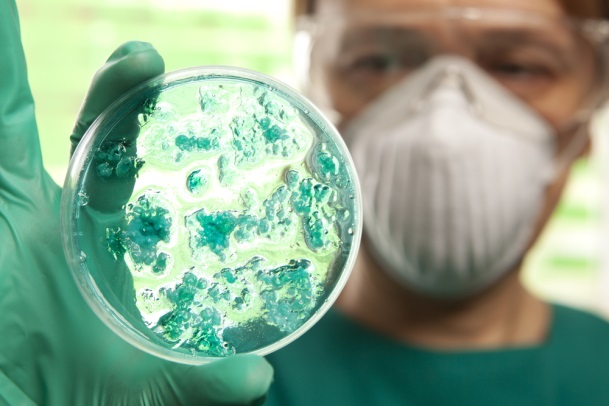 Agronomija i biokemija (veterina)Prirodne znanosti (npr. geologija, fizika)Biologija i medicinska znanost (posebno se odnosi na proučavanje zaraznih bolesti i cjepiva)Biotehnologija i biomedicinsko inženjerstvoEnergetikaZrakoplovno-svemirski inženjering i projektiranjeZrakoplovna elektronika Informacijske i komunikacijske tehnologije (ICT) 